MINUTESLIBERTY SELECTBOARDApril 20, 2020     6:00 PMSelectboard Attendance:  Melinda Steeves, 1st SelectmanCarrie Peavey, 2nd SelectmanHenry Hall, 3rd SelectmanTown Officials:  Administrator Kenn Ortmann, Fire Chief Bill Gillespie, CEO Don Harriman, Road Commissioner Tammy Reynolds, EMA Director Elise Brown, Clerk/Tax Collector/Registrar of Voters Gail Philippi, Health Officer Jordan Ray, Treasurer Hannah HatfieldGuest(s):  NoneOpen Selectboard "Zoom" Public Meeting:  6:00 PMApprove Minutes:  Pursuant to review Selectman Hall moved and Selectman Peavey seconded approval of the April 13, 2020 minutes. Unanimous.Warrant Review and Approval:  Done.Officials/Public commentsCoronavirus preparation issuesEMA Director report:  EMA Director Brown noted we are in week 6 of the crisis already.  She noted the continued collaboration with Montville regarding the COVID-19 crises, with the hope that these actions will be building blocks for other aspects of collaboration in the future.  Approximately 497 "checking-in" calls have been made to Liberty (294) and Montville (203) residents.  Cumulatively we have documented 559 "COVID-19" hours, with 101 hours just this past week.  She has set up a FEMA portal account in order for us to apply for assistance with COVID-19 response and is waiting to hear back from Dale Rowley, Waldo County EMA Director, that she can proceed to the next step in the application process.  She also submitted a "Form 7" to Waldo EMA which documents our expenses thus far in the April storms response. This figure will grow as Tammy continues her work. We do not yet know if we will be able to apply to the feds for help with this.  She suggested finding a way to express our sincere thanks to the extraordinary efforts of our EMS workers.  She noted that the Baptist Church Food Pantry reported fewer requests this week but AMVETS requests increased.  She also encouraged everyone to take pictures whenever possible to document work being done in response to the crisis.Fire Chief Gillespie reported completing storm clean-up efforts by Wednesday.  There was considerable flooding with much of it in Montville.  He noted approximately $800 in expenditures this week and approximately 50 families being served by the food deliveries.  He also noted that where possible they are accommodating special dietary needs.Road Commissioner Reynolds noted she is still working on roadway repairs and cleaning up broken tree limbs everywhere.Health Officer Ray reported that Waldo County Regional Hospital has had no additional cases of COVID-19.Clerk/Tax Collector/Registrar of Voters Gail Philippi reported she has been very busy with phone calls and registrations.  She had at least one taxpayer use their stimulus check to get caught up on their taxes and another "good Samaritan" who anonymously paid the overdue property taxes of someone who had been laid off Town cash flow - update:  Treasurer Hatfield reported $1,500 in donations this past week!  She also noted that tax payments have been robust.  She is working with Tammy to keep an accurate record of storm related costs as well as the extra costs incurred by Jalen in cleaning up the cemeteries.Other:  None.TA informational itemsMedia stories:  TA Ortmann shared a Montville community report in the Republican Journal that had as much about Liberty activities as about what was happening in Montville.Old Business Town Administrator position - update:  TA Ortmann reported that he has mentioned the opportunity on the Town Managers/Administrators list-serve.Problematic Subdivision - update:  TA Ortmann stated he will be working on this.Quigg Island - update:  TA Ortmann stated he will be working drafting the letter to be sent out.Other:  New BusinessOther:  None."11th hour" items:  None.Adjournment:  6:34 PMRespectfully submitted,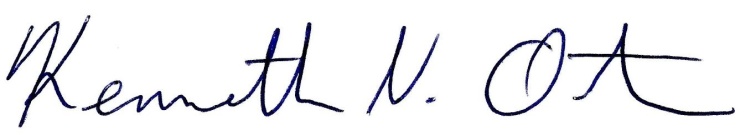 Kenn OrtmannTown Administrator